บันทึกข้อความ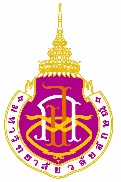 หน่วยงาน ...........................................................................................................................ที่ อว......................../...........................................วันที่ ........... เดือน …………………….. พ.ศ. ..........เรื่อง  ขออนุมัติการทำวิจัยในมนุษย์ Expedited review Full board reviewเรียน  คณบดีสำนักวิชา……………………………………………………….	เนื่องด้วยข้าพเจ้า…………(ระบุชื่อประธานควบคุมวิทยานิพนธ์/ภาคนิพนธ์)......................มีความประสงค์ให้ นาย/นาง/นางสาว...............(ระบุชื่อนักศึกษา)………………สาขา............................ สำนักวิชา.............................................................ทำการวิจัย เรื่อง ....................................................ดังนั้นข้าพเจ้าจึงใคร่ขออนุมัติให้นักศึกษาทำวิทยานิพนธ์/ภาคนิพนธ์ ในมนุษย์ในหัวข้อดังกล่าวข้างต้นด้วย ทั้งนี้ได้แนบเอกสาร อย่างละ 3 ชุด ดังนี้แบบฟอร์มแบบประเมินวิธีการพิจารณาโครงร่างการวิจัย (WUF 01-09)แบบฟอร์มแบบตรวจสอบความครบถ้วนของโครงร่างการวิจัย (WUF 02-09) แบบเสนอโครงร่างการวิจัยในมนุษย์ ( WUF 03(2)-09)แบบฟอร์มเอกสารชี้แจงผู้เข้าร่วมโครงการวิจัย (WUF 04-09)แบบฟอร์มเอกสารยินยอมเข้าร่วมโครงการวิจัย (WUF 05-09)แบบฟอร์มเอกสารตกลงเข้าร่วมการวิจัย (สำหรับอาสาสมัครที่มีอายุต่ำกว่า 18 ปี) (WUF 12-09)แบบฟอร์มเอกสารยินยอมการเข้าร่วมโครงการวิจัย (สำหรับผู้ปกครองของผู้ที่มีอายุต่ำกว่า 18 ปี) (WUF 13-09)เครื่องมือที่ใช้ในการเก็บรวบรวมข้อมูล (แบบสอบถาม/สัมภาษณ์ หรืออื่นๆ)ประวัติประธานควบคุมวิทยานิพนธ์/ภาคนิพนธ์ หัวหน้าโครงการวิจัยและผู้ร่วมวิจัย (WUF 11-09)สำเนาหลักฐานการอบรมด้านจริยธรรมการวิจัยในมนุษย์ของนักศึกษา/ประธานควบคุมวิทยานิพนธ์/ภาคนิพนธ์หลักฐานการชำระค่าธรรมเนียมการพิจารณาจริยธรรมการวิจัยในมนุษย์ 	จึงเรียนมาเพื่อโปรดพิจารณา และหากเห็นสมควรขอได้โปรดดำเนินการต่อไปด้วย จักเป็นพระคุณยิ่ง		............................................................ (............................................................)ประธานควบคุมวิทยานิพนธ์/ภาคนิพนธ์เรียน ประธานคณะกรรมการจริยธรรมการวิจัยในมนุษย์เพื่อโปรดพิจารณาข้อจริยธรรมการวิจัยในมนุษย์ในการทำวิทยานิพนธ์/สารนิพนธ์ ของนักศึกษานามดังกล่าวด้วย............................................................ (.................................................................)คณบดีหมายเหตุ แบบเสนอโครงร่างการวิจัย เอกสารชี้แจงผู้เข้าร่วมโครงการวิจัย เอกสารยินยอมการเข้าร่วมโครงการวิจัย และเครื่องมือที่ใช้ในการเก็บรวบรวมข้อมูล ขอให้ระบุ เลขหน้า Version…. Date….... เช่น หน้า 1 version 1.0 date 01/01/2564 ในทุกหน้าของส่วนท้ายเอกสาร